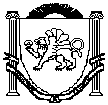 Республика КрымБелогорский районАдминистрация Зуйского сельского поселенияПОСТАНОВЛЕНИЕот 16 февраля 2016 года                                                                                                       № 21/17О создании добровольной пожарной дружины в Зуйском сельском поселении Белогорского района республики Крым      В соответствии с Правилами противопожарного режима в Российской Федерации (ПП-2012), утвержденными Постановлением Правительства Российской Федерации от 25 апреля 2012 г. № 390, в целях организации и осуществления работ по предупреждению пожаров, Постановляет:Утвердить ПОЛОЖЕНИЕ о добровольной пожарной дружине на территории Зуйского сельского поселения Белогорского района Республики Крым /приложение 1/Утвердить состав добровольной пожарной дружины Зуйского сельского поселения Белогорского района Республики Крым /приложение 2/3. Контроль  за исполнением приказа оставляю за собой.Председатель Зуйского сельского советаглава администрации Зуйского сельского совета                                                      А.А.Лахин                                                Приложение 1к постановлению администрации Зуйского сельского поселенияот 16.02.2016 г.№ 21/17ПОЛОЖЕНИЕо добровольной пожарной дружине на территории Зуйского сельского поселения Белогорского района Республики Крым1.Общие положения 1.1.Добровольная пожарная дружина (далее - ДПД) создается в соответствии с Федеральным законом "О пожарной безопасности" (ст. 13). Общие требования" в целях соблюдения требований действующих норм и правил пожарной безопасности, проведения мероприятий по предупреждению и тушению пожаров. 
    1.2.Ответственность за создание и организацию работы ДПД возлагается на председателя Зуйского сельского совета. 
    1.3.В своей деятельности ДПД руководствуется нормативными правовыми актами Российской Федерации, нормативными и иными актами Государственной противопожарной службы (ГПС) МВД России, ведомственными документами, приказами, инструкциями и распоряжениями по администрации, регламентирующими пожарную безопасность, а также настоящим Положением. 
    1.4.Контроль за деятельностью ДПД осуществляется зам.председателя, членами пожарно - технических комиссий, ответственным за пожарную безопасность в поселковом совете. 2.Основные задачи ДПД    2.1.Основными задачами добровольной пожарной дружины является организация предупреждения пожаров и их тушение и включают в себя: 
    2.1.1.Контроль за соблюдением работающими, и другими гражданами установленного противопожарного режима. 
    2.1.2.Разъяснение работающим  основных положений инструкции о мерах пожарной безопасности. 
    2.1.3.Надзор за исправным состоянием средств противопожарной защиты и готовностью их к действию. 
    2.1.4.Дежурство по поселковому  совету  в праздничные и выходные дни осуществляют сторожа администрации.     2.1.5.Участие в проверке фактов пожаров, установлении их причин и последствий, а также в разработке противопожарных мероприятий. 
    2.1.6.Контроль за проведением в поселковом совете временных взрывопожароопасных работ (сварка, окраска, применение открытого огня и т.п.). 
    2.1.7.Вызов подразделений пожарной охраны в случае возникновения пожара, принятие необходимых мер по спасанию людей, имущества и ликвидации пожара имеющимися первичными средствами пожаротушения.    3.Порядок создания и организация работы ДПД
    3.1.ДПД организуется на добровольных началах из числа специалистов поселкового совета в возрасте не моложе 17 лет в соответствии со статьей 7 Федерального закона "О пожарной безопасности". 
    3.2.Численный состав дружины устанавливается председателем поселения в соответствии с требованиями НПБ 201 и зависит от количества охраняемых участков. ДПД организуется таким образом, чтобы в каждом подразделении и в каждой смене были члены дружины. 
    Зачисление в ДПД и последующие изменения состава дружины оформляются приказом председателя совета. 
    3.3.Каждый член ДПД должен быть пригоден к выполнению возложенных на него задач, иметь необходимые знания и навыки для осуществления обязанностей согласно табеля обязанностей отделения ДПД (приложение 1).
    3.4.Подготовка членов ДПД осуществляется начальником дружины совета.  Программа последующей подготовки разрабатывается применительно к нормативным и иным актам ГПС и согласовывается с начальником территориального органа ГПС. 
    Учебные занятия с членами ДПД проводятся по расписанию, утвержденному председателем , в свободное от работы время. 
    В ходе последующей подготовки члены ДПД должны изучить документы, регламентирующие организацию работы по предупреждению пожаров и их тушению, правила по охране труда. 
    Программа последующей подготовки должна предусматривать проведение теоретических и практических занятий. 
    3.5.Последующая подготовка членов ДПД должна планироваться таким образом, чтобы все члены дружины не менее одного раза в квартал практически отрабатывали действия по тушению условных пожаров.
   3.6.Руководитель дружины подчиняется директору школы. 
   3.7.Руководителю дружины необходимо проходить обучение на курсах повышения квалификации не реже одного раза в пять лет. 
    3.8.Специальное обучение и повышение квалификации руководителя дружины должны осуществляться в Учебном центре.4.Обязанности руководителя и членов ДПД    4.1 Руководитель ДПД обязан: 
    4.1.1.Осуществлять контроль за соблюдением противопожарного режима в совете, а также за готовностью к действию первичных средств пожаротушения, систем пожарной автоматики, водоснабжения и не допускать использования этих средств не по прямому назначению. 
    4.1.2.Вести разъяснительную работу среди работающих и обучающихся о мерах пожарной безопасности. 
    4.1.3.Проводить занятия с дружинниками проверять боеготовность отделения ДПД. 
    4.1.4.Руководить тушением пожаров в школе до прибытия подразделений Государственной противопожарной службы. 
    4.1.5.Информировать председателя совета о нарушениях противопожарного режима. 
   4.2.Руководитель отделения ДПД обязан: 
    4.2.1.Осуществлять контроль за соблюдением противопожарного режима в совете и готовностью к действию первичных средств пожаротушения. 
    4.2.2.Перед началом дежурства проверять присутствие членов отделения ДПД. 
    4.2.3.Проверить знание членами ДПД своих обязанностей. 
      4.2.4.По окончании дежурства проверять противопожарное состояние совете, принимать меры к устранению выявленных недостатков. 
    4.2.5.Обеспечить явку на занятия членов ДПД отделения. 
        4.2.6.В случае возникновения пожара руководить его тушением до прибытия подразделений Государственной противопожарной службы. 
    4.3.Член дружины обязан:
    4.3.1.Знать, соблюдать и требовать от других соблюдения противопожарного режима. 
    4.3.2.Знать свои обязанности по табелю обязанностей и в случае возникновения пожара принимать активное участие в его тушении. 
    4.3.3.Следить за готовностью к действию систем противопожарной защиты и первичных средств пожаротушения. О всех обнаруженных недостатках сообщать руководителю ДПД. 
    4.3.4.Выполнять возложенные на членов ДПД обязанности, распоряжения руководителя дружины, повышать свои пожарно - технические знания и навыки тушения пожаров, посещать учебные занятия, предусмотренные расписанием. 
    5.Стимулирование деятельности ДПД
    5.1.Все расходы по содержанию ДПД осуществляются за счет совета. 
    5.2.Дополнительные льготы членам ДПД могут предоставляться решением председателя совета. 
    6.Исключение из членов ДПД
    6.1.Основаниями прекращения членства в ДПД являются: 
    6.1.1.Систематическое невыполнение или уклонение от выполнения членами ДПД обязанностей, предусмотренных настоящим Положением. 
    6.1.2.Невыход на дежурство в соответствии с утвержденным графиком дежурств без разрешения начальника ДПД или самовольное оставление дежурства. 
    6.1.3.Нарушение дисциплины или совершение проступков, несовместимых с пребыванием в дружине. 
    6.1.4 Собственное желание. 
    6.1.5.Вступление в законную силу приговора суда о привлечении гражданина к уголовной ответственности. 
    6.1.6 Ликвидация ДПД. 
    6.2.Решение об исключении гражданина из членов ДПД принимает председатель совета. 
    Об исключении гражданина из ДПД председатель обязан поставить в известность территориальный орган ГПС.Приложение 1к постановлению администрации Зуйского сельского поселенияот 16.02.2016 г.№ 21/17Составдобровольной пожарной дружины Зуйского сельского поселения Белогорского района Республики КрымУтвердить добровольную пожарную дружину в составе:Сорокин  С.А. – Зам .председателя, начальник ДПДРекусов  В.А.- директора МКУ, зам. начальника ДПДКулик И.Ф.- инспектор ПО вопросам ГО ЧС, член ДПД;Минаков В.В. – инструктор по спорту и работа с молодежью, член ДПД;Колосюк С. А. – Директор музея, член ДПД;Гагаркин  В.В. – сторож, член ДПД;Алиев Р.Р.- учитель музыки, член ДПД;Семерунь Л.С. – ведущий специалист по вопросам муниципального имущества и территориального планирования , член ДПД;Краснощеков Л. И. – рабочий по обслуживанию здания, член ДПД;Абибуллаева З.Р. – секретарь, член ДПД.Утвердить Положение о ДПД (Приложение).Назначить руководителем ДПД – Сорокин.С.А.Назначить ответственными за:- сообщение о пожаре в пожарную часть и директору (или лицу его заменяющему), подачу сигнала  - Абибуллаева.З.Р.;- сообщение о пожаре  по мобильной связи – Шупикова А.О.;- встречу пожарной команды и сопровождение ее к месту пожара – Красникова  П.П.;- эвакуацию людей из здания – Колосюк.С.А,  Гагаркин  В. В.;- тушение пожара первичными средствами пожаротушения Кулик И.Ф, Минаков В.В.;- спасение людей в случае необходимости, оказание первой медицинской помощи – Завгородняя Н.В., Менчик М.И, Носивец Л. И.;- эвакуация наиболее ценного имущества – Дамаскина М.В.,Шалагашева Л.Б.5.  Не реже одного раза в полугодие проводить практические тренировки всех предназначенных для эвакуации работников и учащихся в случае возникновения пожара, для чего начальнику ДПД составлять план тренировок по эвакуации людей..Председатель  Зуйского сельского советаглава администрации Зуйского сельского совета                                                      А.А.Лахин                                                Ознакомлены                                               С.А.Сорокин      ТАБЕЛЬ ОБЯЗАННОСТЕЙ ОТДЕЛЕНИЯ ДПДОтделение ДПД из 5 человекРуководитель ДПД, он же командир отделения:    Осуществляет контроль за соблюдением противопожарного режима и исправностью средств пожаротушения. Проводит инструктажи работающих и обучающихся по вопросам пожарной безопасности. Проводит занятия с членами ДПД. Информирует директора школы о нарушениях противопожарного режима. 
    При пожаре руководит членами ДПД. Осуществляет эвакуацию работающих и обучающихся из помещений, спортзала, столовой и библиотеки. Организует тушение пожара имеющимися средствами пожаротушения до прибытия подразделений пожарной охраны.Дружинник N 1:    Проверяет исправность средств извещения о пожаре. Следит за тем, чтобы пути эвакуации не были загромождены. Во время отсутствия руководителя ДПД исполняет его обязанности. 
    При пожаре сообщает в пожарную часть по телефону 01, оповещает руководство школы и сотрудника охраны. Встречает подразделения пожарной охраны и указывает место пожара. Организует эвакуацию наиболее ценного имущества. 
    В отсутствие начальника ДПД исполняет его обязанности.Дружинник N 2:     Следит за исправным состоянием первичных средств пожаротушения. При пожаре организует эвакуацию работающих и обучающихся из помещений основного здания школы. Работает с огнетушителем и другими средствами пожаротушения. В отсутствие начальника ДПД исполняет обязанности дружинника N 1.Дружинник N 3:     Следит за исправным состоянием первичных средств пожаротушения. При пожаре организует эвакуацию работающих и обучающихся из помещений блока начальной школы. Работает с огнетушителем и другими средствами пожаротушения.Дружинник N 4:     Контролирует соблюдение противопожарного режима в школе. Через руководителя ДПД и ответственного за противопожарное состояние принимает меры по устранению выявленных нарушений. Проводит учебные тренировки экстренной эвакуации работающих и обучающихся в соответствии с действующими требованиями и нормативами. 
    При пожаре обеспечивают эвакуацию людей из помещений школы. Совместно с сотрудником охраны ликвидирует пожар имеющимися средствами